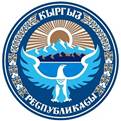 ЗАКОН КЫРГЫЗСКОЙ РЕСПУБЛИКИот 23 апреля 2016 года № 51О внесении изменений в Закон Кыргызской Республики "О некоммерческих организациях"Статья 1.Внести в Закон Кыргызской Республики "О некоммерческих организациях" (Ведомости Жогорку Кенеша Кыргызской Республики, 2000 г., № 2, ст.102) следующие изменения:1) в статье 3 слова ", другими законами и иными нормативными правовыми актами Кыргызской Республики, международными актами и договорами, признанными и ратифицированными Кыргызской Республикой" заменить словами "и иными нормативными правовыми актами Кыргызской Республики, а также вступившими в установленном законом порядке в силу международными договорами, участницей которых является Кыргызская Республика";2) в статье 9 слова "Законом Кыргызской Республики "О государственной регистрации юридических лиц" заменить словами "законодательством о государственной регистрации юридических лиц";3) часть 3 статьи 11 признать утратившей силу;4) часть 1 статьи 16 изложить в следующей редакции:"Некоммерческая организация может быть реорганизована и ликвидирована в порядке, предусмотренном Гражданским кодексом Кыргызской Республики и законодательством о государственной регистрации юридических лиц.";5) в части 1 статьи 20 слова ", а в случаях, когда в общественном объединении более 100 членов, - не менее 25 членов" исключить;6) часть 7 статьи 28 признать утратившей силу;7) предложение второе части 2 статьи 29 исключить;8) главу 3 дополнить статьей 291 следующего содержания:"Статья 29-1. Структура фонда, имеющего единственного учредителяСтруктура фонда, образованного единственным учредителем, и порядок управления фондом могут определяться уставом фонда.";9) статью 35 признать утратившей силу.Статья 2.Настоящий Закон вступает в силу по истечении пятнадцати дней со дня официального опубликования.            ПрезидентКыргызской РеспубликиА.Ш. Атамбаев